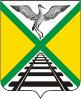  СОВЕТ МУНИЦИПАЛЬНОГО РАЙОНА                                                     «ЗАБАЙКАЛЬСКИЙ РАЙОН»VII- СОЗЫВА           РЕШЕНИЕ проектп.г.т.Забайкальск29 ноября  2023 года                                                                                       №О внесении изменений  в решение Совета муниципального района «Забайкальский район» от 24 ноября 2021 года №37 «Об утверждении графика приема избирателей депутатамиСовета муниципального района «Забайкальский район»         Руководствуясь статьей 24 Устава муниципального района «Забайкальский район» Забайкальского края, Совет муниципального района «Забайкальский район» решил:        1.Внести в  Приложение к решению Совета муниципального района «Забайкальский район» от 24 ноября 2021 года №37 «Об утверждении графика приема избирателей депутатами Совета муниципального района «Забайкальский район» изменения следующего содержания:      1.1. Строку 5 изложить в новой редакции:      2. Контроль за исполнением настоящего решения возложить на заместителя председателя Совета муниципального района «Забайкальский район».           3. Настоящее решение вступает в силу на следующий день после официального опубликования (обнародования).      4.Опубликовать (обнародовать) настоящее решение  в порядке, установленном Уставом муниципального района «Забайкальский район»  и разместить  на официальном сайте муниципального района «Забайкальский район» в информационно-телекоммуникационной сети «Интернет» www.zabaikalskadm.ruПредседатель Совета муниципального района «Забайкальский район»                                                              А.М. Эпов                                5.Депутат  от избирательного  округа №5Маргиев Владимир ЛьвовичМесто приемавремя